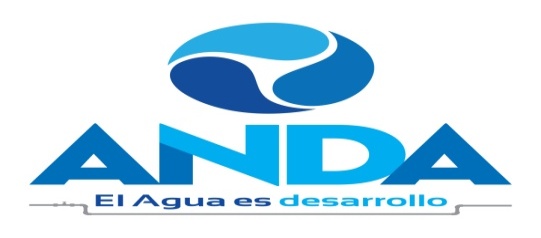 Administración Nacional de Acueductos y AlcantarilladosSan Salvador, El Salvador, C.A.CONTRATO DE SUMINISTRO NÚMERO 56/2016LICITACIÓN PÚBLICA NÚMERO LP-16/2016ACTA Nº 24 ACUERDO Nº 5.1.5 DE FECHA 19 DE MAYO DE 2016Nosotros: MARCO ANTONIO FORTÍN HUEZO, de cincuenta y siete años de edad, Empresario, de este domicilio, con Documento Único de Identidad Número cero un millón ochocientos setenta y nueve mil ochocientos cuarenta y siete- uno, con Tarjeta de Identificación Tributaria Número Nueve mil quinientos uno-Doscientos mil novecientos cincuenta y ocho-cero cero uno-cinco, actuando en mi carácter de Presidente de la Junta de Gobierno, en nombre y representación legal de la ADMINISTRACION NACIONAL DE ACUEDUCTOS Y ALCANTARILLADOS, que puede abreviarse ANDA, Institución Autónoma, de Servicio Público, de este domicilio, con Tarjeta de Identificación Tributaria número cero seiscientos catorce - doscientos diez mil ciento veintitrés - cero cero cinco - nueve; y con Registro de Contribuyente del Impuesto a la Transferencia de Bienes Muebles y a la Prestación de Servicios Número treinta y dos mil ochocientos cuatro - nueve, que en el transcurso del presente instrumento se denominará “La Institución Contratante o ANDA” y REYNALDO ARTURO LOPEZ – LOUCEL MUÑOZ, de treinta y cuatro años de edad, Empleado, del domicilio de Santa Tecla, Departamento de La Libertad, con Documento Único de Identidad número cero tres millones ciento noventa y un mil trescientos treinta y cinco - nueve, con Tarjeta de Identificación Tributaria Número cero quinientos uno – cero cuarenta mil setecientos ochenta y uno – ciento uno – cinco, actuando en calidad de Apoderado Especial Administrativo de la Sociedad IMPRESSA, SOCIEDAD ANÓNIMA DE CAPITAL VARIABLE, que se abrevia IMPRESSA, S.A. DE C.V., con Tarjeta de Identificación Tributaria cero seiscientos catorce – ciento treinta y un mil doscientos ochenta y cinco – cero cero tres – ocho y con Registro de Contribuyente del Impuesto a la Transferencia de Bienes Muebles y a la Prestación de Servicios Número doscientos cuarenta y uno - cero; quien en lo sucesivo de este instrumento me denominaré “El Suministrante”, convenimos en celebrar el presente CONTRATO DE SUMINISTRO derivado de la Licitación Pública Número LP-16/2016, denominada SUMINISTRO DE ACEITES, LUBRICANTES Y FILTROS PARA EL MANTENIMIENTO PREVENTIVO DE LA FLOTA VEHICULAR LIVIANA Y PESADA Y MAQUINARIA PESADA DE LA INSTITUCIÓN, AÑO 2016, el cual se regulará conforme a las disposiciones de la Ley de Adquisiciones y Contrataciones de la Administración Pública que en adelante se denominará LACAP, Reglamento del mismo cuerpo legal, Bases de Licitación Pública Número LP-16/2016, y en especial a las obligaciones, condiciones y pactos establecidos en las siguientes cláusulas: PRIMERA: OBJETO DEL CONTRATO. El Suministrante se compromete a SUMINISTRAR ACEITES, LUBRICANTES Y FILTROS PARA EL MANTENIMIENTO PREVENTIVO DE LA FLOTA VEHICULAR LIVIANA Y PESADA Y MAQUINARIA PESADA DE LA INSTITUCIÓN, AÑO 2016, bajo las condiciones, cantidades y especificaciones técnicas establecidas en las Bases de Licitación Pública Número LP-16/2016,  precios unitarios ofertados por el Suministrante, los ítems que se detallan a continuación:Todo lo cual será suministrado durante el plazo y en la forma establecida en el presente contrato. Para el efecto de garantizar el cumplimiento del objeto del contrato, la Institución contratante podrá realizar todas las gestiones de control en los aspectos material, técnico, financiero, legal y contable que razonablemente considere necesarias con la finalidad de salvaguardar los intereses que persigue. El  Suministrante garantiza que entregará el suministro adjudicado completamente nuevo y de la misma calidad, o de mejores especificaciones a las originalmente ofertadas..  ADMINISTRADOR DEL CONTRATO: La administración del presente Contrato por parte de ANDA, será de conformidad a lo Acordado por la Honorable Junta de Gobierno, mediante Acta Número 24, Acuerdo Número 5.1.5, de fecha 19 de mayo del presente año, estará a cargo del Lic. Elías Antonio Hasbun, Gerente de Servicios Generales y Patrimonio, quien tendrá la responsabilidad de verificar que se cumplan todas las condiciones establecidas en este contrato y demás documentos contractuales. SUPERVISOR DEL CONTRATO. El supervisor del presente contrato, será la persona designada por el administrador del mismo. El nombramiento del supervisor del presente contrato, deberán ser remitidos a la UACI, a más tardar dos días hábiles después de recibido el presente contrato. SEGUNDA: DOCUMENTOS CONTRACTUALES. Forman parte integral del presente contrato los documentos siguientes: a) Los documentos de petición del suministro; b) Las bases de Licitación Pública Número LP-16/2016; c) Las adendas a las bases de la licitación en su caso, si las hubiese; d) La oferta del Suministrante y sus documentos; e) El Acta Número 24, Acuerdo Número 5.1.5, de fecha 19 de mayo del presente año, que contiene la Resolución de Adjudicación Parcial emitida por la Junta de Gobierno de ANDA; f) Las Resoluciones Modificativas que se suscriban respecto de este contrato, en su caso; y g) la Garantía. En  caso  de controversia entre los documentos contractuales y este Contrato, prevalecerán los términos pactados en este último. TERCERA: PLAZO. El Suministrante se obliga a entregar el Suministro objeto del presente contrato a partir de la entrega de la copia certificada del contrato (orden de inicio) hasta el 31 de diciembre del 2016. El plazo podrá prorrogarse de acuerdo a lo dispuesto en los artículos 83, 86 y 92 inciso 2° de la LACAP. CUARTA: PRECIO. El precio total por el suministro objeto del presente contrato asciende hasta por la suma de SESENTA Y UN MIL CUATRO DOLARES DE LOS ESTADOS UNIDOS DE AMERICA CON SESENTA Y TRES CENTAVOS DE DÓLAR ($61,004.63), que incluye el Impuesto a la Transferencia de Bienes Muebles y a la Prestación de Servicios. Dicho monto tendrá la variable que si durante la vigencia del contrato no se llegare a agotar la totalidad del monto contratado, ANDA no estará obligada a cancelar su diferencia, ya que se pagará al contratista con base a los precios unitarios (IVA incluido) contratados en cada ítem, y aprobados por la ANDA y de acuerdo a cada una de las Ordenes de Suministro emitidas, según las necesidades Institucionales.  QUINTA: FORMA Y CONDICIONES DE PAGO. El monto total del contrato será pagado en dólares de los Estados Unidos de América (US$), en un plazo de 30 días calendarios, posteriores a la presentación de la documentación establecida en las condiciones de pago en la Unidad Financiera Institucional (UFI) ubicada en el Edificio Central de ANDA, San Salvador. CONDICIONES DE PAGO: 1) Según las entregas realizadas, el contratista presentará los siguientes documentos: a) Comprobante de Crédito Fiscal; b) Copia del Contrato (Sólo para el primer pago); c) Copia del Acta de Recepción Parcial o Final del suministro recibido; 2) El pago del suministro se realizará parcialmente de acuerdo a entregas recibidas, y según lo solicitado por la Institución; mediante transferencia bancaria o cheque, posterior a la emisión del quedan el contratista deberá proporcionar el número de cuenta del banco en el cual ANDA podrá depositarle el pago. SEXTA: FORMA DE ENTREGA Y RECEPCIÓN DEL SUMINISTRO. De conformidad a lo que se determina la cláusula CG-10 “Lugar y Forma de Entrega” y numeral 3 “Lugar Y Plazo de Entrega” de la Parte V, Descripción Y Especificaciones Técnicas, de las bases de licitación Pública Número LP-16/2016, el Suministrante se obliga a entregar el suministro objeto del presente contrato en forma mensual o según necesidaden la forma siguiente: a) Primera entrega, debe ser a 15 días calendario, contados a partir de la fecha que se reciba el contrato debidamente legalizado, y según detalle de Orden de Suministro; b) Siguientes entregas serán mensuales o según necesidad, y según detalle de Orden de Suministro.. Dichas entregas se efectuarán en el Almacén No. 1, ubicado en  Final Avenida Peralta, Plantel El Coro, San Salvador, dentro del plazo establecido en la Cláusula Tercera. La recepción del suministro se efectuará de conformidad a lo que establece el Art. 121 de la LACAP. De comprobarse defectos en la entrega del suministro el Suministrante dispondrá del plazo de diez días hábiles contados a partir de la recepción para cumplir a satisfacción y en caso contrario, además, se hará valer la garantía de cumplimiento de contrato, asimismo, mediante la suscripción del presente contrato, el Suministrante se obliga a efectuar el cambio del producto suministrado, cuando éstos no sean los adecuados para el tipo de equipo en específico que se esté solicitando, sin ningún costo adicional para la Institución Contratante. SEPTIMA: COMPROMISO PRESUPUESTARIO. La institución contratante hace constar que el importe del presente contrato se hará con aplicación a las cifras presupuestarias correspondientes.  OCTAVA: GARANTIA DE CUMPLIMIENTO DE CONTRATO. El Suministrante se obliga a presentar a la institución contratante dentro del plazo de ocho (8) días hábiles posteriores al recibo de este contrato certificado, una fianza o garantía bancaria o cheque certificado o de caja equivalente al QUINCE POR CIENTO (15%), del valor total del contrato, que garantice que cumplirá con la total entrega del suministro objeto de este contrato en el plazo establecido en la cláusula Tercera y que será entregado y recibido a entera satisfacción de la institución contratante. Esta Garantía se incrementará en la misma proporción en que el valor del contrato llegase a aumentar y su vigencia será igual al plazo contractual más ciento cincuenta días calendario adicionales. La no presentación de esta garantía en el plazo indicado, dará lugar a la aplicación del literal a) del Artículo 94 de la LACAP y se entenderá que el Suministrante ha desistido de su oferta, haciéndose efectiva la Garantía de Mantenimiento de Oferta, sin detrimento de la acción que le compete a la institución contratante para reclamar los daños y perjuicios resultantes.  ANDA únicamente aceptará Fianzas emitidas por una Institución Bancaria Privada, Compañía Aseguradora, Afianzadora o Sociedades de Garantía Recíproca, debidamente autorizadas por la Superintendencia del Sistema Financiero de El Salvador y que cuenten con calificación de Riesgo categoría desde A hasta AAA, emitida por la Superintendencia del Sistema Financiero de El Salvador; o de institución Bancaria Estatal o Sociedades de Garantía Recíproca. Para tal efecto se aceptará como garantía: Cheque Certificado o fianza o Garantía Bancaria, la cual deberá ser aceptada por ANDA, las que deberás ser presentadas a la UACI de ANDA para su debida revisión juntamente con dos copias certificadas por Notario.  NOVENA: PROHIBICIONES. Queda expresamente prohibido al Contratista traspasar o ceder a cualquier título los derechos y obligaciones derivados del presente contrato, así como subcontratar. La transgresión de esta disposición, dará lugar a la caducidad del contrato procediéndose a hacer efectiva la Garantía de Cumplimiento de Contrato. Este régimen en todo caso habrá de ceñirse a lo establecido en los artículos 89, 90 y 91 LACAP. DÉCIMA: MULTAS POR MORA Y SANCIONES: I) MULTAS: En caso de mora en el cumplimiento del presente contrato por parte del Contratista, se aplicará lo dispuesto en el artículo 85 de la LACAP. II) SANCION POR CONTRATAR NIÑAS Y NIÑOS, ADOLESCENTES DEBAJO DE LA EDAD MINIMA: Si durante la ejecución del contrato se comprobare por la Dirección General de Inspección de Trabajo del Ministerio de Trabajo y Previsión Social, incumplimiento por parte de(l) (la) contratista a la normativa que prohíbe el trabajo infantil y de protección de la persona adolescente trabajadora, se deberá tramitar el procedimiento sancionatorio que dispone el art. 160 de la LACAP para determinar el cometimiento o no durante la ejecución del contrato de la conducta tipificada como causal de inhabilitación en el art. 158 Romano V literal b) de la LACAP relativa a la invocación de hechos falsos para obtener la adjudicación de la contratación. Se entenderá por comprobado el incumplimiento a la normativa por parte de la Dirección General de Inspección de Trabajo, si durante el trámite de re inspección se determina que hubo subsanación por haber cometido una infracción, o por el contrario si se remitiere a procedimiento sancionatorio, y en éste último caso deberá finalizar el procedimiento para conocer la resolución final. DÉCIMA PRIMERA: I. MODIFICACIÓN CONTRACTUAL. Las partes de mutuo acuerdo podrán modificar el contrato, siempre y cuando fueren causas justificables de acuerdo al ordenamiento jurídico vigente y que estas no sean contrarias a los términos de referencia y especificaciones técnicas. II. MODIFICACIÓN POR CASO FORTUITO O FUERZA MAYOR. De acuerdo a las circunstancias, las partes contratantes podrán acordar antes del vencimiento del plazo, la prórroga del mismo especialmente por causas que no fueren imputables al Suministrante; si existen motivos suficientes que puedan tipificarse como caso fortuito o fuerza mayor; circunstancias que deberá comprobar le impidan cumplir con el plazo. III. MODIFICACIÓN UNILATERAL. Queda convenido por ambas partes que cuando el interés público lo hiciera necesario, sea por necesidades nuevas, causas imprevistas u otras circunstancias, la Institución Contratante podrá modificar de forma unilateral el presente contrato, no entendiéndose dicha modificación como cambio del objeto. En estos casos la Junta de Gobierno de ANDA, deberá emitir una resolución razonada que autorice la modificación al contrato. DÉCIMA SEGUNDA. EXTINCIÓN DEL CONTRATO. El contrato podrá extinguirse por las causales siguientes: a) Por la caducidad; b) Por mutuo acuerdo de las partes contratantes; c) Por revocación; d) Por rescate; y e) Por las demás causas que se determinen contractualmente. Todo de conformidad con lo establecido en el Capítulo IV del Titulo V de la LACAP. DÉCIMA TERCERA: TERMINACIÓN POR MUTUO ACUERDO DE LAS PARTES CONTRATANTES. De conformidad al artículo 95 de la LACAP las partes contratantes podrán dar por terminada bilateralmente la relación jurídica derivada del presente contrato, debiendo en tal caso emitirse la resolución correspondiente y otorgarse el instrumento de terminación del contrato en un plazo no mayor de ocho días hábiles después de notificada la resolución. DÉCIMA CUARTA: SOLUCIÓN DE CONTROVERSIAS. Toda controversia que surgiere durante la ejecución del presente contrato entre la Institución Contratante y El Suministrante será sometido al ARREGLO DIRECTO en donde las partes contratantes procuraran la solución de las diferencias sin otra intervención que la de ellas mismas, sus representantes y delegados especialmente acreditados, dejando constancia escrita en acta de los puntos controvertidos y de las soluciones, en su caso. El procedimiento para el Arreglo Directo, se hará de conformidad a lo dispuesto en los artículos 161,163 y 164 de la Ley de Adquisiciones y Contrataciones de la Administración Pública. De no llegarse a un acuerdo en el Arreglo Directo, ambas partes de común acuerdo podrán recurrir al arbitraje en derecho o al arbitraje técnico, con sujeción a las disposiciones que les fueren aplicables de conformidad a las leyes pertinentes, teniendo en cuenta las modificaciones establecidas en la Sección I, Capítulo I, del Título VIII de la LACAP. DÉCIMA QUINTA: JURISDICCIÓN Y LEGISLACIÓN APLICABLE. Para los efectos jurisdiccionales del presente contrato, las partes nos sometemos a la legislación vigente de la República de El Salvador cuya aplicación se realizará de conformidad a lo establecido en el artículo 5 de la LACAP. Asimismo señalamos esta ciudad como domicilio especial, a la competencia de cuyos tribunales nos sometemos expresamente. DÉCIMA SEXTA: NOTIFICACIONES. Todas las notificaciones referentes a la ejecución de éste contrato, serán válidas solamente cuando sean hechas por escrito a las direcciones de las partes contratantes, para cuyos efectos las partes señalamos como lugar para recibir notificaciones los siguientes: la Institución Contratante en la UACI cuyas oficinas están ubicadas en Colonia Libertad, Avenida Don Bosco, Edificio ANDA, San Salvador; y El Suministrante en la ________________. En fe de lo cual firmamos éste contrato en la ciudad de San Salvador, a los ____días del mes de ____ de dos mil ____.En la ciudad y departamento de San Salvador, a las ___________ horas con _________ minutos del día ___________ de __________ de dos mil _____. Ante Mí, MARILENA DUARTE URRUTIA, Notario, de éste domicilio, comparecen los señores: MARCO ANTONIO FORTÍN HUEZO, de cincuenta y siete años de edad, Empresario, del domicilio de San Salvador, a quien conozco e identifico por medio de su Documento Único de Identidad Número cero un millón ochocientos setenta y nueve mil ochocientos cuarenta y siete - uno, con Tarjeta de Identificación Tributaria Número Nueve mil quinientos uno-Doscientos mil novecientos cincuenta y ocho-cero cero uno-cinco, en su calidad de Presidente de la Junta de Gobierno y Representante Legal de la ADMINISTRACIÓN NACIONAL DE ACUEDUCTOS Y ALCANTARILLADOS, que se abrevia ANDA, institución Autónoma de Servicio Público, de éste domicilio, con Tarjeta de Identificación Tributaria Número cero seiscientos catorce-doscientos diez mil ciento veintitrés - cero cero cinco - nueve; con Registro de Contribuyente del Impuesto a la Transferencia de Bienes Muebles y a la Prestación de Servicios número treinta y dos mil ochocientos cuatro - nueve; personería que al final relacionaré; y REYNALDO ARTURO LOPEZ – LOUCEL MUÑOZ, de treinta y cuatro años de edad, Empleado, del domicilio de Santa Tecla, Departamento de La Libertad, a quien no conozco pero identifico, mediante su Documento Único de Identidad número cero tres millones ciento noventa y un mil trescientos treinta y cinco - nueve, con Tarjeta de Identificación Tributaria Número cero quinientos uno – cero cuarenta mil setecientos ochenta y uno – ciento uno – cinco, actuando en calidad de Apoderado Especial Administrativo de la Sociedad IMPRESSA, SOCIEDAD ANÓNIMA DE CAPITAL VARIABLE, que se abrevia IMPRESSA, S.A. DE C.V., con Tarjeta de Identificación Tributaria cero seiscientos catorce – ciento treinta y un mil doscientos ochenta y cinco – cero cero tres – ocho y con Registro de Contribuyente del Impuesto a la Transferencia de Bienes Muebles y a la Prestación de Servicios Número doscientos cuarenta y uno - cero, personería que al final diré; y ME DICEN: que reconocen como suyas las firmas que anteceden, así como los términos, pactos, obligaciones y condiciones consignadas en el anterior documento que contiene un CONTRATO DE SUMINISTRO derivado de la Licitación Pública Número LP-Dieciséis/Dos Mil Dieciséis, denominada “SUMINISTRO DE ACEITES, LUBRICANTES Y FILTROS PARA EL MANTENIMIENTO PREVENTIVO DE LA FLOTA VEHICULAR LIVIANA Y PESADA Y MAQUINARIA PESADA DE LA INSTITUCIÓN, AÑO DOS MIL DIECISÉIS”; por medio del cual el segundo de los comparecientes en el carácter indicado, se ha obligado a SUMINISTRAR ACEITES, LUBRICANTES Y FILTROS PARA EL MANTENIMIENTO PREVENTIVO DE LA FLOTA VEHICULAR LIVIANA Y PESADA Y MAQUINARIA PESADA DE LA INSTITUCIÓN, AÑO DOS MIL DIECISÉIS, de acuerdo a lo descrito en la cláusula primera del referido contrato, todo de conformidad a las Especificaciones Técnicas, previamente definidas en las Bases de Licitación Número LP-Dieciséis/Dos Mil Dieciséis, y precios contenidos en la oferta del Suministrante. El precio total del suministro objeto del contrato se fija en la cantidad de hasta SESENTA Y UN MIL CUATRO DOLARES DE LOS ESTADOS UNIDOS DE AMERICA CON SESENTA Y TRES CENTAVOS DE DÓLAR, que incluye el Impuesto a la Transferencia de Bienes Muebles y a la Prestación de Servicios; y que será cancelado de acuerdo a lo estipulado en la cláusula quinta del mencionado contrato. El plazo para la entrega del suministro es a partir de la entrega de la copia certificada del contrato (orden de inicio) hasta el treinta y uno de diciembre de dos mil dieciséis. Así se expresaron los otorgantes, a quienes expliqué los efectos legales de la presenta Acta Notarial que consta de tres hojas útiles, y Yo, la Suscrita Notario DOY FE: a) de que las firmas puestas al final del anterior documento son auténticas por haber sido reconocidas por los comparecientes a mi presencia; b) de que los comparecientes declaran reconocer las obligaciones derivadas del expresado contrato, así como todo el contenido de dicho documento; c) de ser legítimas y suficientes las personerías de los comparecientes, por haber tenido a la vista: I) Por la Administración Nacional de Acueductos y Alcantarillados: i) El Decreto del Directorio Cívico Militar número TRESCIENTOS CUARENTA Y UNO, del diecisiete de octubre de mil novecientos sesenta y uno, publicado en el Diario Oficial número CIENTO NOVENTA Y UNO del Tomo CIENTO NOVENTA Y TRES del diecinueve de octubre del referido año, por medio del cual se creó la ADMINISTRACIÓN NACIONAL DE ACUEDUCTOS Y ALCANTARILLADOS, ANDA; como una Institución Autónoma de Servicio Público, con personalidad jurídica y de éste domicilio, estipulándose que el Presidente de la Junta de Gobierno tendrá la representación Judicial y Extrajudicial de la misma, quien comprobará su personería con la transcripción de su nombramiento; ii) Trascripción del Acuerdo de la Presidencia de la República Número TRESCIENTOS SETENTA Y SEIS, de fecha catorce de julio de dos mil quince, publicado en el Diario Oficial Número CIENTO VEINTINUEVE, Tomo CUATROCIENTOS OCHO, de fecha dieciséis de julio de dos mil quince, en la que consta que el señor Presidente de la República en uso de sus facultades legales y de conformidad a lo establecido en los artículos seis inciso primero, letra a) y doce inciso final de la Ley de la Administración Nacional de Acueductos y Alcantarillados, nombró al Ingeniero Marco Antonio Fortín Huezo, Presidente de la Junta de Gobierno de la Administración Nacional de Acueductos y Alcantarillados - ANDA, para un período legal de funciones de DOS AÑOS a partir del día veintiocho de julio de dos mil quince; iii) Acta número VEINTICUATRO, Número  CINCO punto UNO punto CINCO, tomado en Sesión Ordinaria celebrada el día diecinueve de mayo de dos mil dieciséis, emitido por la Junta de Gobierno, que contiene la Resolución de Adjudicación parcial, por medio de la cual se autoriza al señor Presidente de la Administración Nacional de Acueductos y Alcantarillados, ANDA, para firmar el contrato que se reconoce por medio de la presente Acta Notarial; II) Por IMPRESSA, SOCIEDAD ANÓNIMA DE CAPITAL VARIABLE: i) Testimonio de la Escritura Pública de Poder Especial Administrativo, de dicha Sociedad, otorgado en la ciudad de San Salvador, a las once horas con cuarenta y cinco minutos del día veinticuatro de septiembre de dos mil catorce,  ante los oficios notariales de José Luis Osorio Nuñez, inscrito en el Registro de Comercio el día nueve de octubre de dos mil catorce, al Número VEINTINUEVE del Libro UN MIL SEISCIENTOS SESENTA Y SEIS; de la que consta que el Señor Miguel Antonio Giacoman Bukele, en su carácter de Administrador Único Propietario y Representante Legal de la Sociedad IMPRESSA, SOCIEDAD ANÓNIMA DE CAPITAL VARIABLE, que se abrevia IMPRESSA, S.A. DE C.V., confirió Poder Especial Administrativo amplio y suficiente a favor del compareciente facultándolo para otorgar contratos como el presente, en dicho poder el Notario autorizante dio fe de la existencia legal de la sociedad y de la personería jurídica del representante legal de la misma.  Y leído que fue íntegramente en un solo acto sin interrupción todo lo escrito, manifiestan su conformidad, ratifican su contenido y firmamos. DOY FELOTE No. 1LOTE No. 1LUBRICANTESLUBRICANTESITEMSMONTOS/con IVA HASTA POR 10 y 11$3,706.4013,14,15,16 y 17$7,316.7521$621.50TOTAL$11,644.65LOTE No. 2LOTE No. 2ITEMSMONTOS/con IVA HASTA POR FILTROS DE ACEITE FLOTA VEHICULAR LIVIANAFILTROS DE ACEITE FLOTA VEHICULAR LIVIANA1, 2, 3, 5, 6, 7, 8, 9, 10, 11, 12, 13, 14, 15, 16, 17, 18, 19, 20, 21, 22, 23, 24, 25, 26, 27, 28, 29, 30, 31, 32, 33, 34, 35, 36,37, 38, 39, 40, 41, 42, 43, 44, 45, 46, 47, 48, 49, 50, 51$16,719.93FILTROS DE AIRE FLOTA VEHICULAR LIVIANAFILTROS DE AIRE FLOTA VEHICULAR LIVIANA1, 2, 3, 5 6, 10, 11,  12, 13, 14, 15, 16, 17, 18, 19, 20, 21, 22, 23, 24, 25, 26, 27, 28, 29, 30, 31, 32, 33, 34, 35, 36, 37, 38, 40, 41, 42, 43, 44, 45, 46, 47, 48, 49, 50, 51,$16,181.60FILTROS DE COMBUSTIBLE FLOTA VEHICULAR LIVIANAFILTROS DE COMBUSTIBLE FLOTA VEHICULAR LIVIANA1, 2, 3, 6, 7, 8, 9, 10, 11, 12, 13, 14, 15, 16, 17, 18, 19, 20, 21, 22, 23, 24, 25, 26, 27, 28, 29, 30, 31, 32, 33, 34, 35, 36, 37, 38, 40, 41, 42, 43, 44, 45, 46, 47, 48, 49, 50, 51$16,458.45TOTAL$49,359.98$49,359.98TOTAL LOTES 1 Y 2$61,004.63$61,004.63Ing. Marco Antonio Fortín HuezoPresidenteSuministrante  Marco Antonio Fortín Huezo ANDAReynaldo Arturo Lopez – Loucel MuñozSuministrante